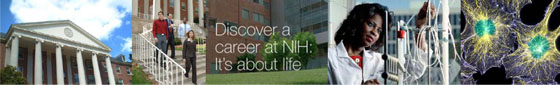 Program Director for Health Equity Research Position Available at NIDDKThe National Institute of Diabetes and Digestive and Kidney Diseases (NIDDK) is seeking an individual with Health Equity Research experience to lead a program in addressing health disparities in diabetes and related diseases in the Division of Diabetes, Endocrinology and Metabolic Diseases (DDEMD). The DDEMD supports and provides leadership for research on the causes, prevention and treatment of diabetes and its complications, as well as other endocrine and metabolic diseases. Current OpeningNIDDK is seeking applicants with significant research experience, who have a commitment to excellence, and the energy, enthusiasm, and innovative thinking necessary to lead dynamic and diverse programs in health equity research, including implementation research. Applicants should be ready to work collaboratively with individuals of diverse scientific backgrounds. The successful applicant will serve as Program Director for Health Equity in diabetes, including implementation research. The Program Director will manage ongoing grant portfolios focused on understanding and overcoming health disparities in the prevention and treatment of diabetes, understanding the role of social determinants of health in diabetes outcomes, and improving health equity. The applicant will play an active role in stimulating new research and working collaboratively with an existing program lead to coordinate health disparities and implementation research efforts across the DDEMD, NIDDK and NIH. The applicant will have expertise in research frameworks, theories, and approaches relevant to reducing and eliminating health disparities as well as foundational knowledge of implementation research methods needed to move proven therapies into diverse populations and real-world settings. Expertise in community-engaged research and novel methods appropriate for multilevel and multicomponent interventions is deemed essential for this position to help achieve the NIDDK goal of improving health equity. In addition to the scientific and administrative oversight of grants funded by DDEMD, the Program Director will be responsible for developing research programs and supporting grantees as well as representing NIDDK on joint research activities and partnerships with other NIH Institutes/Offices and agencies when appropriate.  The applicant should have a Ph.D., or M.D. (or equivalent) in a relevant behavioral health field including psychology, sociology, and public health, and should have extensive health disparities and implementation research experience. To Apply Visit USAJobs (www.usajobs.gov) and access the NIH global recruitment for Health Scientist Administrators, open January 18th through January 27, 2021.  To determine which announcement(s) you should apply to, open the link and view the section titled, “This job is open to” on the right side of the announcement.Delegated Examining (Open to the Public)GS-12/13/14 Health Scientist Administrator (Program Officer/Scientific Review Officer) GS-15 Non-Supervisory Health Scientist Administrator (Program Officer)GS-15 Supervisory Health Scientist Administrator (Program Officer/Scientific Review Officer)Merit Promotion (Open to Status CandidatesGS-12/13/14 Health Scientist Administrator (Program Officer/Scientist Review Officer)GS-15 Non-Supervisory Health Scientist Administrator (Program Officer)GS-15 Supervisory Health Scientist Administrator (Program Officer/Scientific Review Officer)For more information on the position, email: niddkdemjobopenings@mail.nih.gov.The U.S. Department of Health and Human Services (HHS), NIH, and NIDDK are equal opportunity employers committed to equity, diversity, and inclusion. Applicants must be U.S. Citizens and the position is subject to a background check.If you are not currently looking for a new position, please circulate this announcement to individuals who might be interested.  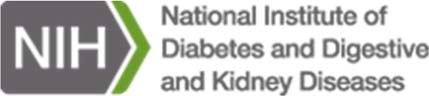 